Список без вести пропавших, разыскиваемых Отделом МВД России по Ленинградскому районуВ случае местонахождения вышеуказанных граждан сообщать в дежурную часть Отдела МВД России по Ленинградскому району по телефонам: 02, 102, 8(86145)7-07-02.№ п/пФотографияФ. И. О. и дата рожденияКатегория розыскаРД №Адрес проживания1.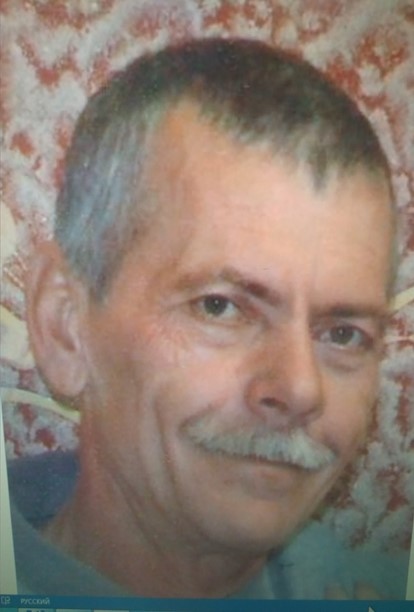 Кириленко Владимир Анатольевич02.05.1963Без вести пропавший     № 19462001Краснодарский край ст. Ленинградская ул. Советов 1632.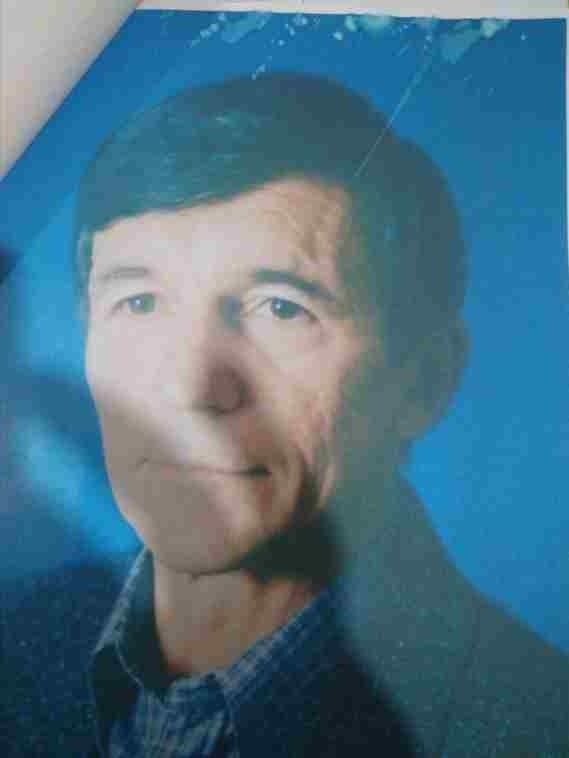 ВихровВладимирВладимирович09.01.1955 Без вести пропавший№17462003Краснодарский край ст. Ленинградскаяул. Чернышевского д.151кв. 393.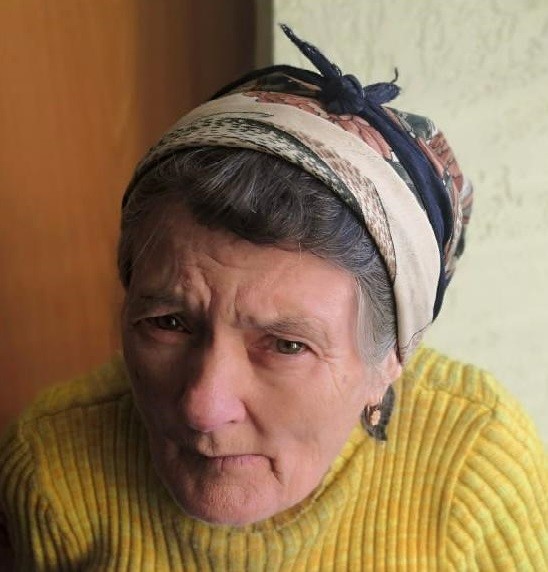 ЧерноваЕкатерина Ульяновна07.02.1946 Без вести пропавший     № 2123961103     001334Краснодарский край ст. Ленинградская ул. Строителей д. 4 кв. 54.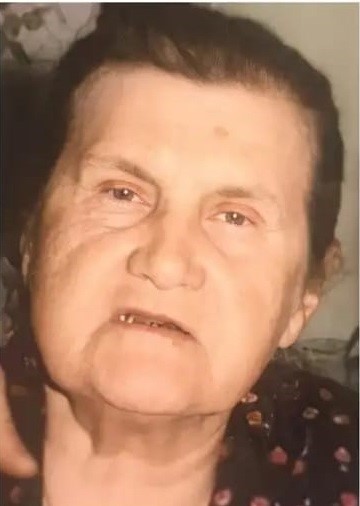 Агафонова Нина Михайловна 04.03.1939Без вести пропавший№ 212396110300159Краснодарский край Ленинградский район7п. Бичевойул. Новая д. 9 кв. 15.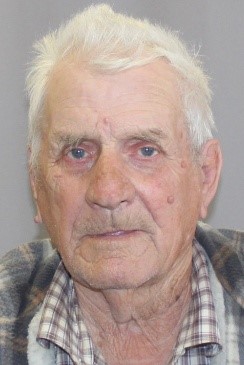 ПотанинГеннадий Иванович 31.07.1938 Без вести пропавший    № 2123961103          001676Краснодарский край ст. Ленинградская пер. Весенний д. 156.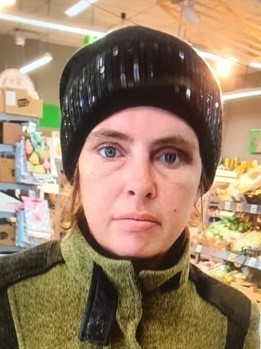 Клипперт Дарья Александровна29.09.1990 Без вести пропавший№2323961103000217Краснодарский крайЛенинградский район ст. Ленинградская ул. Луговая д.947.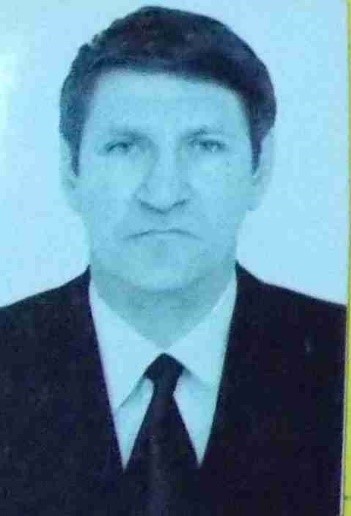 ТиньковИгорь Анатольевич15.05.1960Без вести пропавший№ 20460132003Ростов на Дону, пер. Студенческий, д.7, кв.10